Årsmøte Skjelstadmark Idrettslag 12.03.2017Klubbhuset kl 19.00Sak 1: Godkjennelse av de stemmeberettigedeFølgende var tilstede på årsmøtet: Tony Kråkenes, Ingebjørg Husbyaune, Roar Husbyaune, Magne Hammer, Torill Rødde, Henrik Steinvikaune, Jørgen Gylland, Siv Sætran, Marthe Skjelstad, Per Egil Korstad, Hallgeir Moen, Benjamin Hammer, Magnar Børseth, Kenneth Børseth, Jon Helge Gresseth, Anne Grethe Opgård, Christian Opgård, Knut Ove Bremseth, Roy Bjørgen, Torunn Beate Gederaas, Ivar Morten HansenDet var 21 stemmeberettigede tilstede ved årsmøtets start.Sak 2: Godkjenne innkallingenVedtak: Innkallingen ble godkjentSak 3: Godkjenning av saklisteVedtak: Saklisten ble godkjentSak 4: Valg av dirigentVedtak: Jørgen Gylland ble valgt som dirigentSak 5: Valg av referent Vedtak: Siv SætranSak 6: Velge to medlemmer til å underskrive protokollenVedtak: Hallgeir Moen og Marthe SkjelstadSak 7: Behandle idrettslagets årsberetning (herunder gruppeårsmeldinger)Årsmelding Arbeidsutvalget ble lagt fram av Jørgen GyllandÅrsmelding Ski ble lagt fram av Benjamin HammerÅrsmelding Fotball ble lagt fram Torill RøddeÅrsmelding Trim ble lagt fram av Ingebjørg HusbyauneÅrsmelding Idrettskolen ble lagt fram Torunn Beate GederaasÅrsmelding Sponsorgruppen ble lagt fram av Ivar Morten HansenInnspill om at årsmeldingene lages etter kalenderår i alle utvalgene fremover. Fotball, ski og trim avholder sine årsmøter i februar, og hovedstyret avholder sitt årsmøte iløpet av mars. Sak 8: Regnskap 2016Jørgen Gylland la frem regnskapet for 2016 samt revisors beretning.Vedtak: Regnskapet for 2016 ble godkjent.Sak 9: Budsjett 2017Budsjettet for 2017 ble lagt frem av Jørgen Gylland.Vedtak: Budsjettet for 2017 ble godkjent. Arbeidsutvalget tar en runde på støttemedlemmer og innkreving av dette. Sak 10: Innkomne sakerSak 10.1: Bygging av tribuneannleggJon Helge Gresseth orienterte om planer for tribuneanlegg. Vedtak: Det settes ned en «hurtigarbeidende» komite bestående av representanter av ski, fotball og sponsorgruppa samt fra entreprenør som jobber frem dette prosjekter. Sum som bevilges til dette prosjektet er 200 000 kroner, som settes av i budsjettet for 2017. Det er en forutsetning at eksisterende bygg rives, før nytt tribuneanlegg realiseres. Sak 10.2 Gjerding av front på fotball baneKnut Ove Bremseth la frem sakenVedtak: Det settes av 20 000 kroner til prosjektet i budsjettet for 2017. Knut Ove Bremseth tar ansvar for gjennomføring av tiltaket. Sak 10.3 Lys og stolper i lysløypeKnut Ove Bremseth la frem sakenVedtak: Arbeidsutvalget diskuterer denne saken på sitt første møte. Det settes ned en arbeidsgruppe for å se på dette prosjektet og evt om det er mulig å få til en utbedring av lysløypen. Forslag til arbeidsgruppen er Knut Ove Bremseth, Hallgeir Moen, Thomas Bratås, Steinar Buland og Siv Sætran. Disse personene forespørres. Sak 10.4 Fotball, forslag om klubbstyrt overgang til Hegra IL fra og med det årets spillere begynner med seriespillTorill Rødde la frem saken.Vedtak: Forslaget om klubbstyrt overgang ble nedstemt av årsmøtet, og det gode samarbeidet med øvrige klubber fortsetter som i dag. Sak 10.5 HøgseterrennetMagne Hammer la frem saken.Vedtak: Arbeidsutvalget inviterer til møte med ski, dagkomite og andre involverte i årets Høgseterrennet for å evaluerer arrangementet. Skigruppa i Skjelstadmark og Åsguten deretter for å evaluere arrangementet. Sak 10.6 HolmenkollstafettenJørgen Gylland orienterte om at Skjelstadmark IL stiller eget lag i Holmennkollstafetten. Sak 11: Fastsette medlemskontingentJørgen Gylland la frem saken.Vedtak: Kontingent for 2017 settes til 100 kroner per person.Sak 12: Fastsette treningsavgift eller gi gruppestyrene fullmakt til å fastsette treningsavgifterTreningsavgifter videreføres på nivå med 2016.Sak 13: Organisasjonskart 2017Jørgen Gylland la frem saken.Vedtak: Organisasjonskart for 2017 ble vedtatt. Sak 14: ValgVedtak: Følgende ble valgt:Arbeidsutvalg: Tony Kråkenes (Ny 2år)Ivar Morten Hansen (Ny 2 år)Jørgen Gylland (1år leder)Siv Sætran (1 år)Henrik Steinvikaune (1år)Anna Marie Sletvold (1år)Arbeidsutvalget konstituerer seg selv.Fotball:Randi Bjørgen (1år)Jon Helge Gresseth (1år)Lars Ulstadvold (1 år)Kenneth Børseth (ny 2 år)Anne Grethe Opgård (ny 2 år)Morten Johnsen (ny 2 år)Fotballgruppa konstituerer seg selv. Allidrett:Torunn Beate Gederaas (2år)Kine Østmark (1år)Elise Nytrø Sørmo (1 år)Trimgruppa:Ingebjørg Husbyaune (1år)Karin Steinvik (2år)Mona Raaen (1 år)Langrennsutvalget: Mari Kristel Gederaas (1 år), lederTrond Gresseth (1år)Benjamin Hammer (2 år)Hallgeir Moen (2 år)Marthe Skjelstad (2 år)Høgseterrennkomiteen:Høgseterrennet komiteen oppnevnes av arbeidsutvalget etter evaluering av årets arrangement. Dagkomite: Randi Kartum og Steinar Rønning (1 år)Mats og Margit Gresseth (2 år)Vidar Brandslet og Marianne Johansen (2 år)Grete Oddny Sjaastad og Erling Gresseth (1 år)Sponsorutvalg:Ivar Morten Hansen (1år)Lars Skjelstad (1år)Siv Kartum (2 år) Konstituere seg selv Løypekomite:Adrian Hammer, leder (1 år)Roy Bjørgen (2år)Revisorer:Magnar BremsethTurid AasVidar ToverødHusstyret:Ingebjørg og Roar Husbyaune (ny 2 år)Randi Marit og Per Morten Hofstad (1år)Annbjørg og Per Ove buland (1år)Valgkomite:Reidar GressethArbeidsutvalget får fullmakt av årsmøtet og finne to representanter til i valgkomiteen. Møtet ble hevet 22.30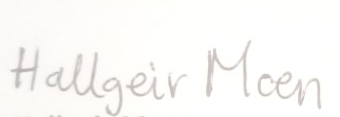 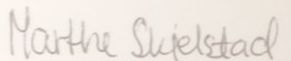 Hallgeir Moen						Marthe Skjelstad